附件12021年揭榜制科技项目需求清单序号项目需求名称需求方项目需求具体内容1特殊医学用途食品中脂质组分稳态递送系统及其功能性研究产业化项目湖北葛店人福药用辅料有限责任公司2医药制造行业微通道反应设备关键核心技术开发武汉中有药业有限公司3超高色域图像显示技术的产业化转化彤诺电子鄂州有限公司4太阳能电池板产业化资源循环回收成套设备及工艺技术开发中船重工黄冈贵金属有限公司5基于动态数据采集的钢结构制造关键技术研发与应用湖北鸿路钢结构有限公司6真菌毒素玉米赤霉烯酮高效降解菌株筛选方法湖北华扬科技发展有限公司7瑞舒伐他汀中间体的连续化生产湖北迅达药业股份有限公司8重型机械装备用轴承钢中精细碳化物调控技术湖北日盛科技有限公司95G网络建设用高速率光模块解决方案MUX、DEMUX中的AWG芯片开发黄石晨信光电股份有限公司10船用柴油机高效冷却系统关键技术与设备研发及应用湖北大冶中海换热器有限公司11基于深度视觉的VSLAM智能导航AGV车载系统湖北三丰机器人有限公司12半导体晶圆洁净自动搬送系统（AMHS）关键技术研发三丰智能装备集团股份有限公司13蜜环菌发酵提取浓缩液标准中特征物质的质量控制研究远大医药黄石飞云制药有限公司14一种高性能CuSn8Ni发动机滑动轴承材料研发及产业化湖北安达精密工业有限公司15端边协同的水位智能识别终端产品研发湖北楚禹水务科技有限公司16抗菌型高性能木塑复合材料制造关键技术研发湖北省亚飞新材料有限公司17快速固化阳离子低聚物的开发及中试研究湖北固润科技股份有限公司182400吨/年废磷酸铁锂资源化利用整套装备研发湖北美辰环保股份有限公司19高效热解催化定向制备能源关键技术研发荆门市瑶赟环保科技有限公司20高强度、高性能滤纸用精制棉湖北金汉江精制棉有限公司21面向振动机械制造-运行智能化的共性技术与应用钟祥新宇机电制造股份有限公司22岩屑数字化与岩性识别技术研究与实现荆州市华孚信息技术有限公司23基于5G芯片制造关键材料电子特气乙硼烷生产集成技术太和气体（荆州）有限公司24双性耐磨焊料研发及其在牙轮工程片上的产业化应用潜江市江汉钻具有限公司25牛磺酸高效膜分离的关键技术研发潜江永安药业股份有限公司26甲基硅烷为原料CVD法沉积碳化硅晶体的技术武汉新硅科技潜江有限公司27漂粉精现代化生产工艺放大及关键装备研究中石化江汉盐化工湖北有限公司28高端甾体药物中间体酶脱氢产业化共性关键技术湖北共同生物科技有限公司29微型精密马达智能制造关键技术研发与示范湖北凯龙机电有限公司30石墨烯（c/c复合材料）抗氧化制备技术研究与产业化应用湖北天龙石墨碳业有限公司31基于5G+北斗的低速无人驾驶线控底盘车载域控制系统研发湖北省盾甲专用汽车制造有限公司32新能源汽车用铝合金复杂构件成形技术与装备开发湖北十堰先锋模具股份有限公司33碳纤维复合材料轻量化泵车变幅油缸湖北佳恒科技股份有限公司34基于800V平台架构的商用车轮毂电机及控制器国产化研发东风汽车动力零部件有限公司35电化学型测氧氧泵芯片研究开发湖北天瑞电子股份有限公司36一种新型高稳定性的垃圾渗滤液高级氧化处理技术研发武汉天源环保股份有限公司37有机废水处理和有效利用关键材料的研发武汉生物智造投资管理有限公司38污泥自热碳化热解一体化技术 武汉齐宇天下环境科技有限公司39医药制造行业冻干工艺及设备关键核心技术开发武汉启瑞药业有限公司40制备透氧视光学产品的原材料合成和生产技术的研究和开发华诺森（武汉）生物医药技术有限公司41用于芯片制备的功能性助剂武汉奥克特种化学有限公司42优质瘦肉型种猪的基因组选择育种与大数据分析湖北金旭农业发展股份有限公司43油水分离材料制造及高效溶剂纯化应用湖北弗顿科学技术有限公司44受污染耕地土壤安全利用和治理修复关键技术与推广湖北省理化分析测试中心有限公司45民航飞行员核心胜任力分析与评价系统湖北蔚蓝通用航空科技股份有限公司46Mini LED背光源开发及产业化华引芯（武汉）科技有限公司47有机垃圾资源化处理智能装备开发君集环境科技股份有限公司48医药中间体对羟基苯海因的合成关键技术武汉迪可表面技术有限公司49数据中心智慧节能与自主可信关键技术研究及产业化武汉烽火技术服务有限公司50锑化物超晶格材料能带计算方法研究及应用武汉高芯科技有限公司51低真空激光智能焊接关键技术开发及系统应用武汉光谷航天三江激光产业技术研究院有限公司52土壤重金属污染修复与治理钝化技术及产品研制武汉合缘绿色生物股份有限公司53海洋浅表地层工程力学特性原位测试关键技术与装备武汉吉欧信海洋科技股份有限公司54基于空间光调制器的超快激光材料加工关键技术研究武汉金顿激光科技有限公司55大直径特种光纤熔接机武汉聚合光子技术有限公司56汽车零部件用高性能尼龙材料关键技术研发及应用武汉凯尔信汽车零部件有限公司57轨道交通车辆智能视觉移动巡检共性关键技术武汉黎赛科技有限责任公司583D打印氧化锆种植体武汉联袂复兴义齿科技有限公司59基于关节置换手术机器人的人机柔顺控制关键技术攻关武汉联影智融医疗科技有限公司60单细胞代谢组检测技术的开发武汉迈特维尔生物科技有限公司61100G QSFP28 LR4光模块关键技术攻关武汉锐奥特科技有限公司621000W系列蓝光半导体激光器核心技术研究武汉锐科光纤激光技术股份有限公司63新一代高价值光伏组件智能焊接系统研发与应用武汉三工新能源科技有限公司64基于5G+物联网的无人装备河湖生态环境智能化监测系统武汉市宇驰检测技术有限公司65高速熔覆表面的激光抛光工艺与装备研发武汉武钢华工激光大型装备有限公司66实时多系统精密单点定位关键技术及工程实现武汉依迅北斗时空技术股份有限公司67高性能JPEG2000压缩芯片的研制武汉卓目科技有限公司68管道和隧洞水下检测及处置作业智能机器人中建三局集团有限公司69钻头钻具井下故障智能预判关键技术研究中石化江钻石油机械有限公司70基于喷射钢工艺新型精冲模具材料的研发湖北中航精机科技有限公司武汉中航精冲技术分公司71基于边缘计算的车路环境智能融合控制技术研发华砺智行（武汉）科技有限公司72智能化多功能座舱环境传感器武汉奥泽电子有限公司73装甲及重型卡车用刹车复合材料的研发武汉万邦激光金刚石工具股份有限公司74真空保温冶金中间包关键技术研发武汉威林科技股份有限公司75纤维基先进防护材料的研发湖北拓盈新材料有限公司76无溶剂室温固化型超支化聚氨酯电子封装材料研发武汉仕全兴聚氨酯科技有限公司77超耐高温防腐蚀橡胶衬里湖北华宁防腐技术股份有限公司78基于DDS与TSP的汽车转向系统EPS关键技术与装备的研发湖北三环汽车方向机有限公司79高白度有光粘胶长丝的研究与开发湖北金环新材料科技有限公司80多毛羽纱线的后加工柔洁稳固再造重构技术及其应用际华三五四二纺织有限公司81直升机驾驶舱安全气囊系统关键技术研制湖北航鹏化学动力科技有限责任公司82航空铝镁合金复杂结构件冷喷涂3D增材快速制造湖北超卓航空科技股份有限公司83航空制造用高性能丙烯酸酯结构胶的研制湖北回天新材料股份有限公司84不同材料的模具快速精密成形过程中的生产工艺湖北灵造三维科技有限公司85高端农机装备HST静液压系统国产化开发东风井关农业机械有限公司86电子元件表面防护用环保型耐高温绝缘聚硅氧烷改性材料制备关键技术湖北隆胜四海新材料股份有限公司87多层水性低电压石墨烯芯片印制发热膜湖北龙腾电子科技有限公司88异种金属新型发动机推力室与冷却结构整体化增材制造湖北三江航天江北机械工程有限公司89硅钙质磷块岩型胶磷矿综合利用关键新技术开发与集成湖北富邦新材料有限公司90生物医药用极性-非极性高纯溶剂纯化膜分离材料的制造技术湖北弗顿生化科技有限公司91耕地土壤酸化及重金属污染调理型有机肥研发华强化工集团股份有限公司92高纯度电子级多羟基二苯甲酮（3HBP和4HBP)关键技术五峰赤诚生物科技股份有限公司93应用于5G高频高速覆铜板材关键集成技术研究及产业化湖北奥马电子科技有限公司94超大型智能化破碎机数字化设计关键技术研究湖北枝江峡江矿山机械有限责任公司95大口径防辐射光学玻璃制造关键技术研发湖北戈碧迦光电科技股份有限公司96医用树脂微球、医用碳微球和医用空心玻璃微球的制备技术远大医药（中国）有限公司97高温夹套式化工设备零泄漏冲击振动除灰装置武汉鑫丞智能制造技术有限公司98复杂场景下无人驾驶车定位导航技术开发湖北三环智能科技有限公司99商品混凝土生产动态监测与实时调控的智能制造关键技术中建商品混凝土有限公司100大升降比重载螺旋式举升机的研制湖北三丰小松自动化仓储设备有限公司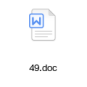 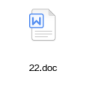 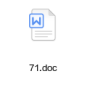 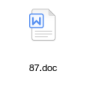 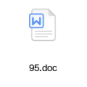 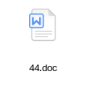 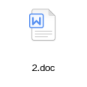 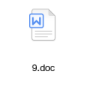 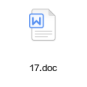 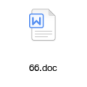 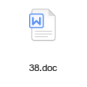 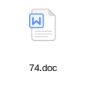 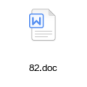 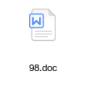 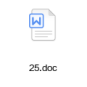 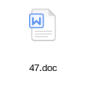 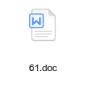 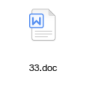 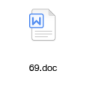 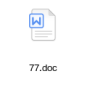 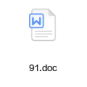 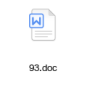 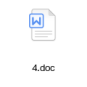 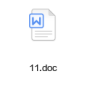 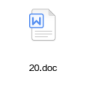 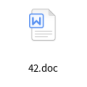 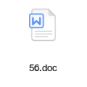 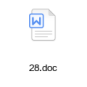 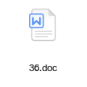 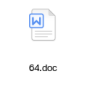 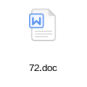 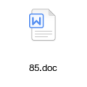 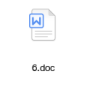 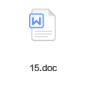 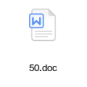 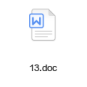 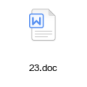 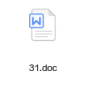 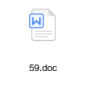 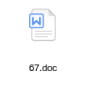 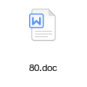 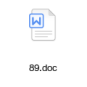 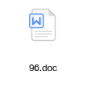 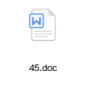 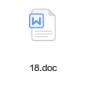 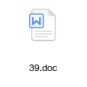 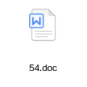 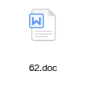 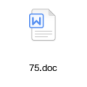 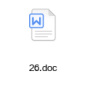 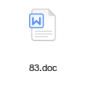 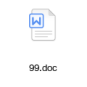 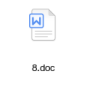 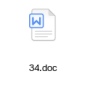 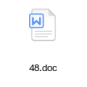 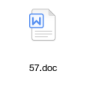 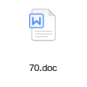 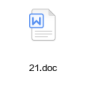 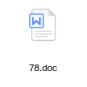 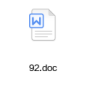 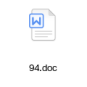 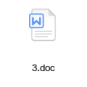 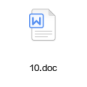 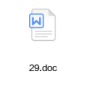 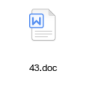 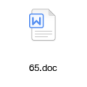 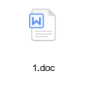 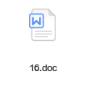 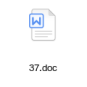 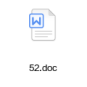 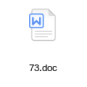 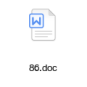 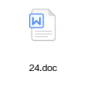 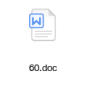 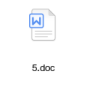 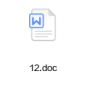 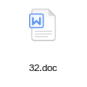 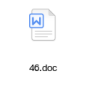 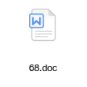 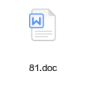 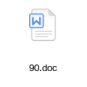 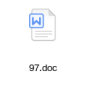 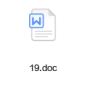 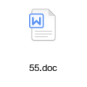 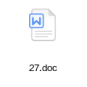 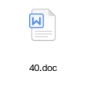 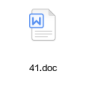 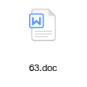 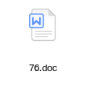 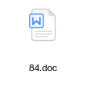 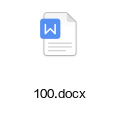 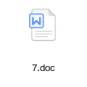 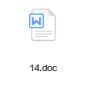 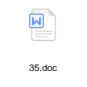 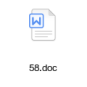 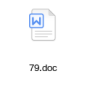 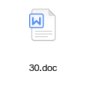 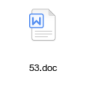 